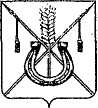 АДМИНИСТРАЦИЯ КОРЕНОВСКОГО ГОРОДСКОГО ПОСЕЛЕНИЯКОРЕНОВСКОГО РАЙОНАПОСТАНОВЛЕНИЕот 13.06.2017   		                                                  			  № 1119г. Кореновск О внесении изменения в постановление главы Кореновского городского поселения Кореновского района от 7 апреля 2008 года № 111 «Об организации работы по оформлению документов на перевод жилого помещения в нежилое помещение и нежилого помещения в жилое помещение и на проведение переустройства и (или) перепланировки жилого (нежилого) помещения»В связи с кадровыми изменениями состава приемочной                             комиссии Кореновского городского поселения Кореновского района, администрация Кореновского городского поселения Кореновского                           района п о с т а н в л я е т:1. Внести в постановление главы Кореновского городского                        поселения Кореновского района от 7 апреля 2008 года № 111 «Об                        организации работы по оформлению документов на перевод жилого               помещения в нежилое помещение и нежилого помещения в жилое                     помещение и на проведение переустройства и (или) перепланировки                      жилого (нежилого) помещения» изменение:1.1. Приложение № 1 к постановлению изложить в новой редакции (прилагается).2. Признать утратившим силу постановление администрации Кореновского городского поселения Кореновского района от 1 февраля                    2017 года № 233 «О внесении изменения в постановление главы                      Кореновского городского поселения Кореновского района от 7 апреля                        2008 года № 111 «Об организации работы по оформлению                                 документов на перевод жилого помещения в нежилое помещение и                        нежилого помещения в жилое помещение и на проведение                            переустройства и (или) перепланировки жилого (нежилого) помещения».3. Общему отделу администрации Кореновского городского                      поселения Кореновского района (Устинова) официально обнародовать настоящее постановление и обеспечить его размещение на                                официальном сайте администрации Кореновского городского поселения Кореновского района в информационно-телекоммуникационной сети «Интернет».4. Постановление вступает в силу после его официального обнародования.ГлаваКореновского городского поселения Кореновского района                                                                                Е.Н. ПергунПРИЛОЖЕНИЕк постановлению администрации Кореновского городского поселенияКореновского районаот 13.06.2017 № 1119«ПРИЛОЖЕНИЕ № 1УТВЕРЖДЕНпостановлением главы Кореновского городского поселенияКореновского районаот 07.04.2008 № 111СОСТАВприёмочной комиссии Кореновского городского поселения Кореновского района по приёмке помещения после завершения переустройства и (или) перепланировки, и (или) иных работ для использования переведённого помещения в качестве жилого (нежилого) помещения и по приёмке помещения после завершения переустройства и (или) перепланировки жилого (нежилого) помещения»Начальник отдела архитектуры и градостроительства администрации Кореновского городскогопоселения Кореновского района                                                    А.И. БерезовскаяБерезовскаяАлла Ивановна- начальник отдела архитектуры и градостроительства администрации Кореновского городского поселения Кореновского района, председатель комиссии;МилославскаяМарина Григорьевна- начальник отдела архитектуры и градостроительства администрации муниципального образования Кореновский район, заместитель председателя комиссии (по согласованию);СинчукДарья Сергеевна- ведущий специалист муниципального казенного учреждения Кореновского городского поселения «Административно-технического управления» секретарь комиссии;Члены комиссии:Члены комиссии:Боронина Надежда Владимировна- руководитель группы техников по инвентаризации строений и сооружений филиал государственного унитарного предприятия Краснодарского края Крайтехинвентаризация-Краевое БТИ по Кореновскому району (по согласованию);ЕвглевскаяСветлана Кирилловна- инженер-проектировщик общества с ограниченной ответственностью «АРХИЦЕНТР» (по согласованию);КалалаВиктория Михайловна- директор общества с ограниченной ответственностью «АРХИЦЕНТР» (по согласованию);СавченкоТатьяна Павловна- начальник Кореновского районного отделения Федерального государственного унитарного предприятия «Ростехинвентаризация-Федерельное БТИ» по Краснодарскому краю (по согласованию);Солошенко Александр Геннадьевич- главный специалист отдела жилищно-коммунального хозяйства, благоустройства и транспорта администрации Кореновского городского поселения Кореновского района;Швец Елена Александровна- ведущий специалист отдела архитектуры и градостроительства администрации Кореновского городского поселения Кореновского района.